Employment application form 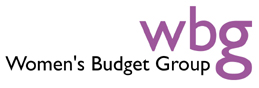 Application for employment as: Administrative and Research Assistant Based in London Closing date: Tuesday 21st February 2017Interviews to be held on: Wednesday 1st March 2017Please answer the questions on the form below, expanding the boxes or using supplementary sheets if required, and sign the declaration at the end. Please send the completed form to maryann.stephenson@wbg.org.ukFamily name                            		First names  Address                  				Postcode   Preferred telephone       			Email    Please set out how you meet the requirements of the person specification in the boxes below:Administration and Co-ordinationAbility to communicate in writing and in person with a range of different audiences and use social mediaResearch, writing and editing skillsPersonal qualities Qualifications, education and trainingPlease list your qualifications, education and training relevant to this postStatement in support of your applicationPlease describe the skills, knowledge and experience you have acquired that will enable you to carry out the duties of this post and meet the requirements of the person specification.If you consider yourself to have a disability please tell us if there are any reasonable adjustments we can make to assist you in your application or with our recruitment processDo you need a work permit to work in the UK? 			Yes  No  When can you start work for us? Please indicate below if you would like to take up this post as a job-share or would like flexible working arrangementsReferencesPlease give the names and addresses of two persons as referees - other than relatives - who we can approach for references. We may contact referees if you are shortlisted to interview. Please indicate if you do not want us to make contact with a referee prior to interview.12 I confirm that to the best of my knowledge the above information is correct.Signature  .......................................... 	Date ……………………Send this form to: maryann.stephenson@wbg.org.ukClosing date: Tuesday 21st February 2017Interviews will be held on Wednesday 1st March 2017